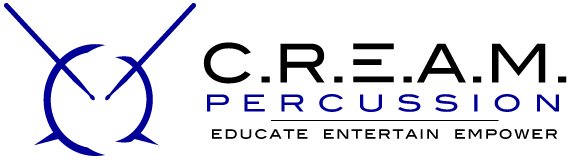 COMMUNICATIONSContact Garrick   or any of the staff for questions related to music and rehearsal.Contact Robert Connor for questions related to anything elseEmail  creamstaff@creampercussion.com  if you are going to be absent or late or have a question for the whole staffInformation will be disseminated via email and text messages.  Your cell phone will be added to a group me text group. WEBSITESwww.creampercussion.orgwww.creampercussion.comFACEBOOKhttps://www.facebook.com/CREAMPercussion/TWITTERhttps://twitter.com/CREAMPercussionINSTAGRAMhttps://www.instagram.com/creampercussion/PERISCOPEhttps://www.periscope.tv/CREAMPERCUSSIONRobert “DC” Connor	Executive Director404-545-2475	 dc@creampercussuion.comGarrick WilsonInstructor678-258-5904gwilson@creamperecussion.com